Publicado en Madrid el 11/10/2018 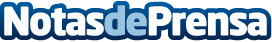 La nueva escuela en Thionk-Essyl, Senegal abrirá en 2019 de la mano de la fundación catalana FoundawtionEl proyecto "Hagamos Escuela" abrirá en 2019 la primera escuela de educación secundaria en Thionk-Essyl, una pequeña ciudad en el sur de SenegalDatos de contacto:Francisco Álvarez CanoComunicación TEKNIA GROUP915220001Nota de prensa publicada en: https://www.notasdeprensa.es/la-nueva-escuela-en-thionk-essyl-senegal Categorias: Internacional Educación Sociedad Cataluña Solidaridad y cooperación Construcción y Materiales http://www.notasdeprensa.es